             Руководителям   	образовательных                  организацийУважаемые коллеги! Отдел образования Администрации Пограничного муниципального округа  сообщает, что с целью  оптимизации проведения итогового тестирования по формированию функциональной грамотности обучающихся в соответствии с приказом Министерства образования Приморского края № 1250-а от17 сентября 2021 года «Об утверждении регионального плана мероприятий, направленного на формирования и оценку функциональной грамотности обучающихся общеобразовательных организаций Приморского края, на 2021- 2022 учебный год» образовательным организациям необходимо:Самостоятельно составить и утвердить график проведения диагностических работ в период с 04 апреля по 15 апреля 2022 года, максимально использовать для этой цели внеурочное время;  Провести диагностическую работу только для учащихся 8 и 9 классов;Диагностическая работа должна быть проведена на основе размещенного на портале РЭШ электронного банка заданий для оценки функциональной грамотности (fg.resh.edu.ru) только по трем направлениям функциональной грамотности: математическая грамотность, читательская грамотность и креативное мышление.Необходимо использовать для учащихся 8 и 9 классов только те варианты работ, которые указаны в таблице 1, использование других вариантов недопустимо.4. Диагностические работы проводятся только на компьютерах.5. Для контроля за деятельностью детей во время проведения диагностических работ рекомендуется привлекать классных руководителей.6. Размещение результатов работ в систему ВСОКО организовать после 15 апреля 2022 года.
Таблица 1 7. Аналитический отчет о результатах диагностических работ предоставить в учебно-методический отдел МКУ «ЦОД МОО Пограничного МО» в срок до 22 апреля 2022 года.Начальник отдела образования                                                                             Н.Г. Панкова21716Н.В. Шичкина№НаправлениеВариантМатематическая грамотность8 класс, вариант 2 2021 годаКреативное мышление9 класс, вариант 2 2021 годаЧитательская грамотность8 класс, вариант 2 2021 года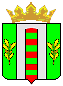 